Rashid   Rashid.361372@2freemail.com  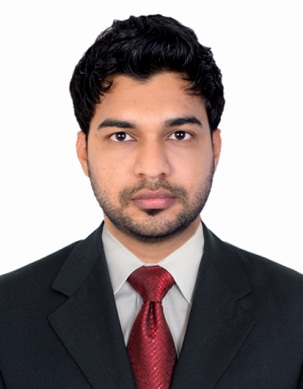 Career Objective		I am a passionate and proficient .Net Developer with 3 years’ experience producing code to a consistently high standard. I am constantly honing my skills within the development arena, and apply my knowledge to implement a range of practical solutions with the utmost efficiency. I possess a proven track record of developing .NET applications and am seeking a role that will utilize and expand on these skills.Summary of Experience & SkillsPossess3 years of Professional IT experience.Experience in Microsoft technologies like C#, ASP.NET, ADO.NET,Ajax and jQuery.Experience in Browser Scripting languages like HTML, JavaScript.Experience in MSSQL.Strong in three tier architecture.Skilled in Crystal Report.Proficiencies           C# 						Sql Server          Asp.Net 					JavaScript          Ajax 						CSSProfessional CertificatesMicrosoft Certified Professional Developer (MCPD) Microsoft Certified Technology Specialist (MCTS)Microsoft Certified Professional (MCP)Academic Profile3 Year Diploma in Computer Engineering  - 2007Institution     	: Govt. Polytechnic College ThrikaripurExam. Board 	: Board of Technical Education KeralaSecondary School Leaving Certificate  – 2004Institution 	: Govt. Higher Secondary School PilicodeExam. Board	: Kerala Secondary school examination BoardOrganizational ExperienceSoftware Developer   (3 Years)	-   SiSGreen Technologies -Manglore, IndiaWorking within a team of highly motivated software engineers to deliver complex solutions to specific technical problems. Deeply involved in the designing, implementing and maintaining of software to support various client’s products and services.Duties:     Develops software solutions by studying information needs; conferring with users; studying systems flow, data usage, and work processes; investigating problem areas; following the software development lifecycle.Supporting and enhancing existing software.Writing and debugging code.Developing and improving interfaces.Maintaining systems once they are up and running.Handling and analyzing large amounts of technical data.Project Guide (1 year) - Bsoft Network Solutions- Kannur, IndiaDuties: Involved in the research and designing of new projects.Providing mentoring, advice and support to students on a personal level.Implementing University research projects and involved in its publication.ProjectsDocument Management System -	Document Manager is web based document management software. It is a comprehensive solution for tracking, organizing and retrieving documents of an organization. It organizes content in a logical way, and makes it easy to standardize content creation and presentation across an enterprise.	Tools & Tech		:  Asp.Net, Sql Server, C#, JavaScript, Ajax, TelerikAqua System – Aqua system is basically a booking system for scheduling the time and the date for swimming course, which is conducted at various places by company named Hamilton Aquatics.	Tools & Tech		:  Asp.Net, Sql Server, C#, JavaScript, AjaxBanking Software -It’s a complete banking solution for co-operative Banks. This user friendly Software enables Banking activities and transaction smooth, quick and efficient it fulfill all sorts of requirements for banking operational activities. The software uses Asp.net user interface with SQL Server 2005 as the backend database.	Tools & Tech		: Asp.Net, Sql Server, C#, JavaScriptDeclaration	I hereby declare that the above-furnished details are true to the best of my knowledge and belief.